Teams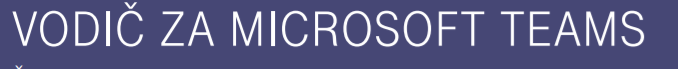 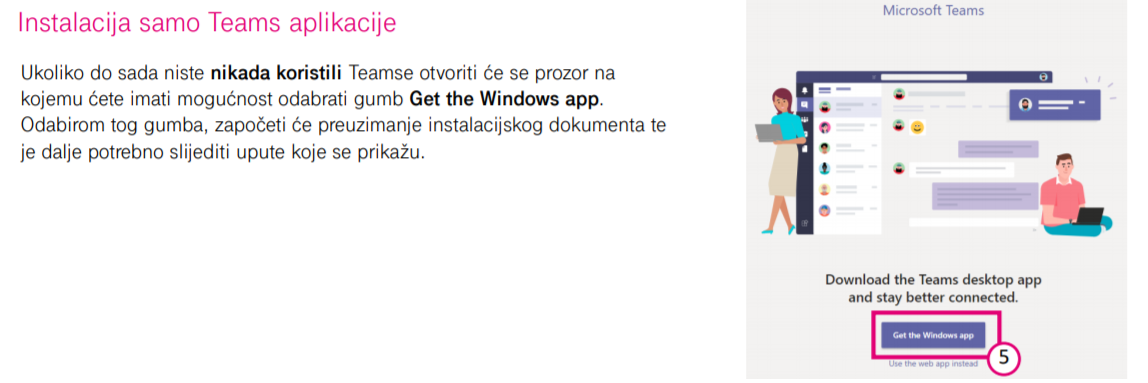 Nakon instalacije otvorite aplikaciju.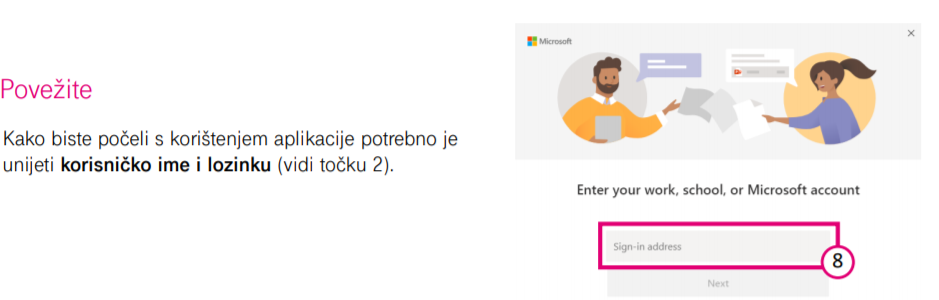 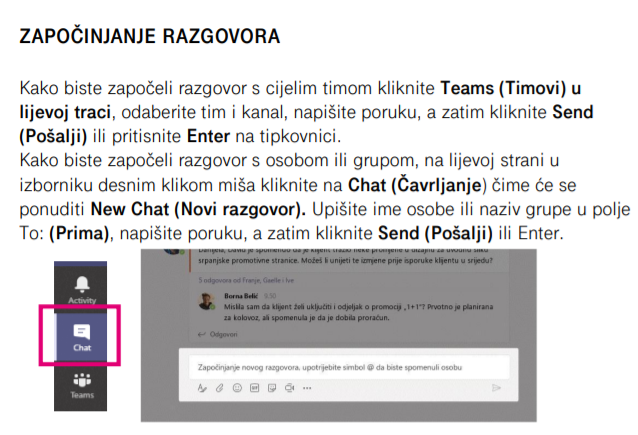 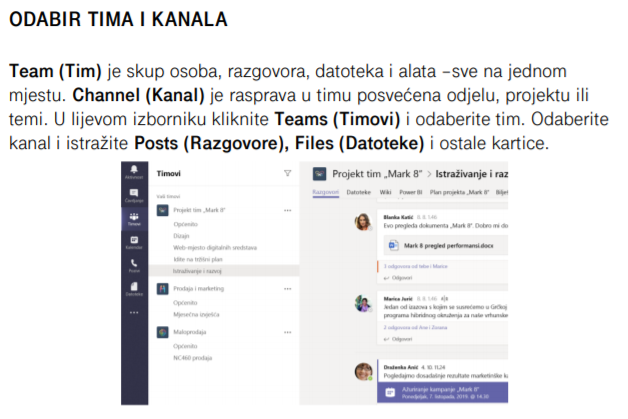 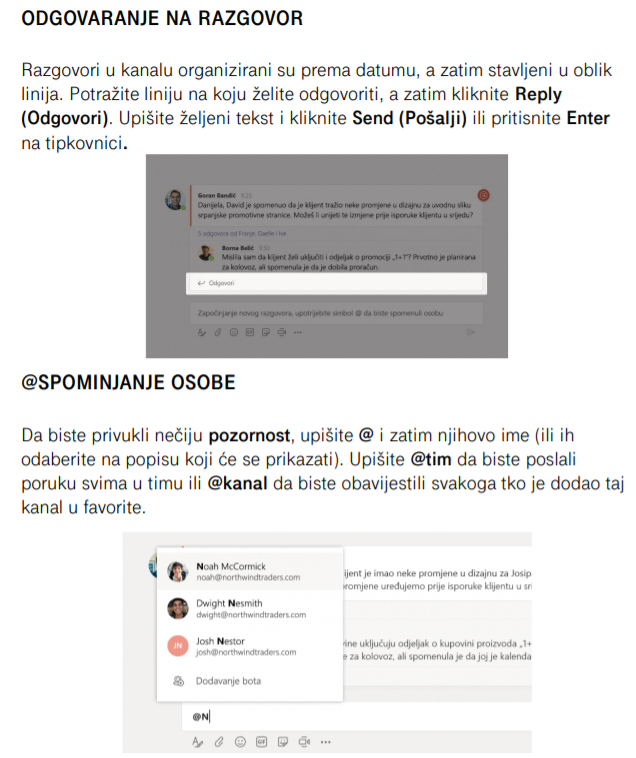 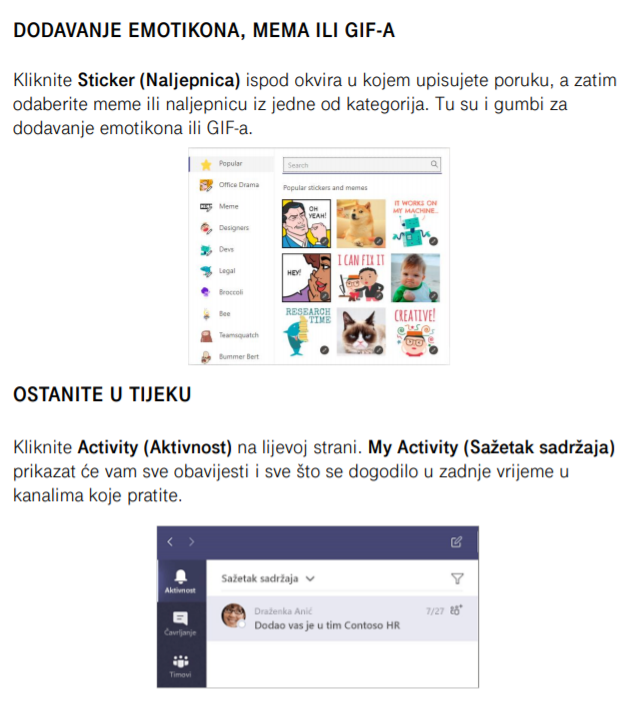 